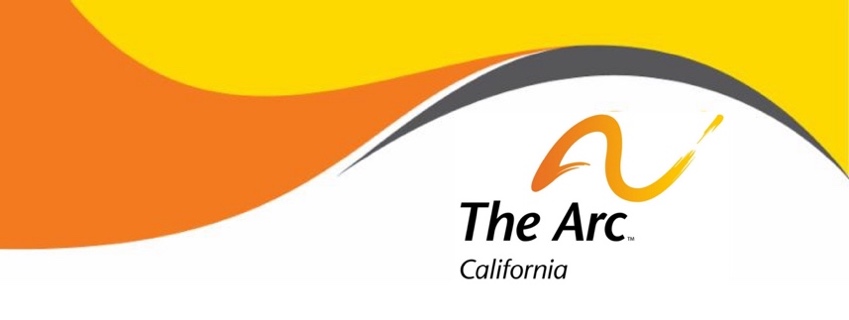 Director de El Arc de California¿Tiene la pasión y compromiso tanto con los californianos con discapacidades intelectuales y del desarrollo como con la comunidad latina de habla hispana? ¿Tiene experiencia liderando esfuerzos de organización comunitaria y gestionando proyectos dinámicos?  ¿Quiere estar a la vanguardia del movimiento que lucha por los derechos civiles y la equidad para la comunidad de personas con discapacidad de habla hispana? Si es así, considera postularse para unirse a nuestro equipo.Si necesita una adaptación debido a una discapacidad para completar esta solicitud o necesita ayuda para enviar la solicitud, llame a nuestra oficina al (916) 552-6619 o envíe un correo electrónico a kelli@thearcca.org.Descripción del TrabajoTipo de puesto: Tiempo complete; Exento; RegularLugar de trabajo: Opción de empleo remoto (solo dentro de California), o híbrido con espacio en nuestra oficina en Sacramento.Viajar: El puesto requerirá hasta un 20 % de tiempo de viaje dentro de California.Salario: $70,000 - $84,000 anual, basado en la experiencia.Beneficios excelentes: contribución de 5% por el empleador hacia el 401K; aseguranza medica y dental para empleados y dependientes legales pagada al 100%; 16 días festivos pagados (incluida la última semana de diciembre); 10 días de tiempo libre pagado (PTO) para empleados nuevos y 20 días PTO después de dos años de trabajo; Reembolso de matrícula/educación continua de hasta $2000 por año; baja por enfermedad; seguro de invalidez a largo plazo.Quienes somos: El Arc de California es un grupo de acción colectiva a nivel estatal de personas con discapacidades, padres y profesionales de habla hispana que comparten el compromiso de influir en el cambio que elevará la voz y los valores de las familias de habla hispana y las personas con discapacidades de desarrollo e intelectuales. El Arc de California es un espacio seguro que fomenta el liderazgo y la participación cívica e incluye a padres e individuos con discapacidades que caminan en las mismas trincheras y conocen de primera mano los desafíos para navegar y acceder a los servicios. Somos un enfoque unificado de personas de ideas afines que creemos en nuestra capacidad para abordar los problemas más urgentes para nuestra comunidad, como la desigualdad, las barreras de actitud, la injusticia y otras desigualdades de largo alcance.El Arc de California es un proyecto apoyado por The Arc of California.  https://www.elarcdecalifornia.org/Resumen del puesto: El director de El Arc de California liderará y coordinará un movimiento por la equidad en la comunidad de personas con discapacidades de habla hispana de California.  El director trabajará con el personal y los miembros del Comité Asesor para crear una red estatal informada y conectada, producir cumbres regionales en persona y organizar campañas de creación de poder.Objetivos:Los objetivos del director de El Arc de California son:Construir y mantener relaciones con coaliciones claves, organizaciones, personas influyentes de la comunidad, partes interesadas, líderes y legisladores.Emplear estrategias de divulgación efectivas para educar y asociarse con la amplia comunidad de I/DD, incluidas las partes interesadas clave, para avanzar en la misión de El Arc de California.Desarrollar comunicaciones y mensajes que encarnan nuestra reputación de abogacía colaborativa.Trabajar con el personal de The Arc of California como un miembro valioso del equipo y facilitar un ambiente de trabajo positivo.Requisitos del TrabajoTrabajando en conjunto con el director de Programas y Alcance de The Arc of California, y reportando al director ejecutivo de The Arc of California, el director de El Arc de California: Producirá y coordinará cumbres regionales presenciales y capacitaciones virtuales.Identificará y escalará métodos efectivos de divulgación y comunicación para maximizar nuestro alcance e impacto en la comunidad de habla hispana I/DD en California. Trabajará con el equipo de comunicaciones y marketing de The Arc of California para desarrollar activos creativos y planificar estrategias de comunicación para apoyar los esfuerzos de El Arc de California. Interactuará con los financiadores de proyectos, subcontratistas y socios para garantizar el éxito de los proyectos.Representará a El Arc de California en discusiones estatales y nacionales que involucren equidad dentro de la comunidad I/DD.Identificará posibles alianzas estratégicas con coaliciones estatales y las desarrollará para amplificar nuestros esfuerzos y aumentar el impacto del movimiento.Otras funciones que le sean asignadas.Para aplicar: envíe lo siguiente por correo electrónico a Kelli@thearcca.org:CurrículumCarta de presentaciónMuestra de trabajos relacionados de los últimos tres años (puede ser un enlace o un documento) junto con una explicación de su papel en el trabajo.The Arc of California es un empleador que ofrece igualdad de oportunidades. Contratamos sin distinción de raza, color, discapacidad, origen nacional, religión, edad, sexo, género, orientación sexual, identidad de género, expresión de género, condición médica, estado civil o cualquier otra característica protegida.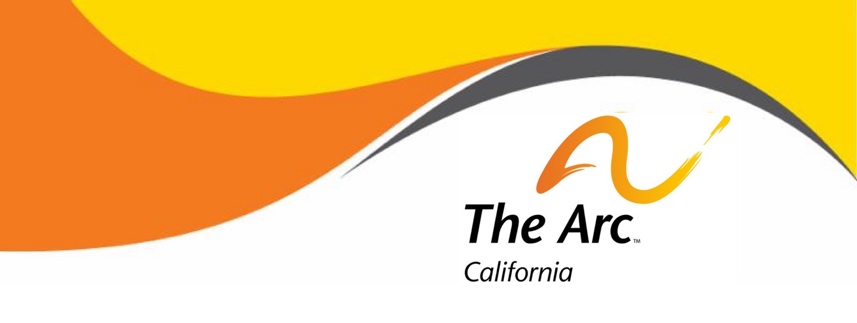 Director of El Arc de CaliforniaDo you have a passion and demonstrated commitment to both Californians with intellectual and developmental disabilities and the Spanish speaking Latino community?  Do you have experience leading community organizing efforts and managing dynamic projects?  Do you want to be at the forefront of the movement fighting for civil rights and equity for the Spanish-speaking disability community?  If so, then please consider applying to join our team. If you require an accommodation due to a disability to complete this application or need assistance submitting the application then please call our office at (916) 552-6619 or email kelli@thearcca.org.Job DescriptionJob-Type: Full-time; Exempt; RegularLocation: Option of fully remote (within California only), or Hybrid with space in our Sacramento office.Travel: Position will require up to 20% time traveling within California.Salary Range: $70,000 - $84,000 annually, based on experience.Excellent Benefits: 5% 401K employer contribution; 100% health and dental for employee and legal dependents; 16 paid holidays (including the last week of December); 10 days Paid Time Off (PTO) for new employees and 20 days PTO after two years of employment; tuition/continuing education reimbursement up to $2000 per year; sick leave; long-term disability insurance.Who We Are: El Arc de California is a statewide collective action group of Spanish-speaking people with disabilities, parents, and professionals who share a commitment to influence change that will elevate the voice and values ​​of Spanish-speaking families and people with intellectual and developmental disabilities. El Arc de California is a safe space that fosters leadership and civic engagement and includes parents and individuals with disabilities who walk in the same trenches and know firsthand the challenges in navigating and accessing services. El Arc de California is a unified focus of like-minded individuals who believe in our ability to address the most pressing issues for our community, such as inequality, societal barriers, injustice, and other far-reaching inequities.El Arc de California is a project supported by The Arc of California.  https://www.elarcdecalifornia.org/Summary of Position: The Director of El Arc de California will lead and coordinate a movement for equity in California’s Spanish-speaking disability community.  The Director will work with staff and members of the Advisory Committee to create an informed and connected statewide network, produce in-person regional summits, and organize power-building campaigns.  Objectives:The Director of El Arc de California’s objectives are:Build and sustain relationships with key coalitions, organizations, community influencers, stakeholders, leaders, and policy makers.Employ effective outreach strategies to educate and partner with the broad I/DD community, including key stakeholders, to advance the mission of El Arc d California.Develop communications and messaging that embody our reputation for collaborative advocacy.Work with The Arc of California staff as a valuable team member and facilitate a positive working environment.Scope of WorkWorking in concert with the The Arc of California’s Director of Programs and Outreach, and reporting to The Arc of California’s Executive Director, the Director of El Arc de California will: Produce and coordinate regional in-person summits and virtual trainings.Identify and scale effective outreach and communications methods to maximize our reach and impact to the Spanish speaking I/DD community in California. Work with The Arc of California’s Communications & Marketing team to develop creative assets and plan communications strategies to support the efforts of El Arc de California. Engage with project funders, sub-contractors, and partners to ensure success of projects.Represent El Arc de California in statewide and national discussions involving equity within the I/DD community.Identify potential strategic alliances with statewide coalitions and develop them to amplify our efforts and increase the impact of the movement.Other duties as assigned.To apply: email the following to Kelli@thearcca.org:ResumeCover letterSample of related work from the past three years (may be a link or document) along with an explanation of your role in the work.The Arc of California is an equal opportunity employer. We hire without regard to race, color, disability, national origin, religion, age, sex, gender, sexual orientation, gender identity, gender expression, medical condition, marital status, or any other protected characteristic.